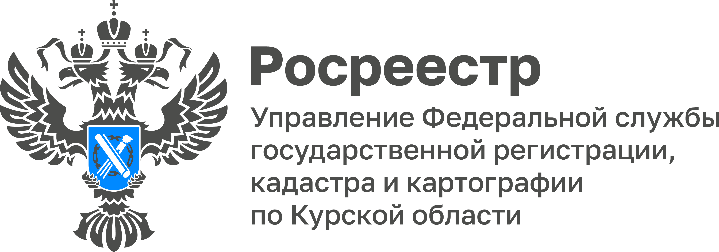 Сотрудники Курского Росреестра приняли участие во Всероссийской акции «Дети-детям»Сотрудники Курского Росреестра приняли участие во Всероссийской акции «Дети-детям», организовав сбор детской и подростковой художественной литературы для юных жителей новых регионов России – Донецкой и Луганских народных республик, а также Запорожской и Херсонской областей.Самый ценный подарок, как известно, книга. Она может направить на правильный путь и подарить целый мир маленьким читателям. Книги уже доставлены в ближайший пункт сбора и скоро найдут новых хозяев.Пусть чтение принесет детям много положительных эмоций!#ДоброКаникулы#ДетиДетям#РосреестрКурск